Publicado en Madrid el 28/08/2019 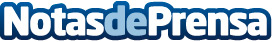 ¿Qué máster elegir? IMF Business School analiza el mercado laboral y las oportunidades para el nuevo cursoIMF Business School analiza la situación del mercado laboral actual y señala los ámbitos con más oportunidades para el nuevo cursoDatos de contacto:Redacción91 411 58 68Nota de prensa publicada en: https://www.notasdeprensa.es/que-master-elegir-imf-business-school-analiza Categorias: Educación Marketing E-Commerce Cursos Universidades http://www.notasdeprensa.es